KOCAELİ BÜYÜKŞEHİR BELEDİYESİ BAŞKANLIĞINDAN;Kocaeli Büyükşehir Belediye Meclisi, 5216 sayılı Büyükşehir Belediyesi Kanunu’nun 13. maddesi gereğince; 11/10/2018 Perşembe günü, saat: 15:00’ da Kocaeli-İzmit, Karabaş Mahallesi, Sanayi Fuarı 4. Caddesi, No: 39’daki (Fuariçi) Leyla Atakan Kültür Merkezi, Dr. Şefik Postalcıoğlu Konferans Salonu’nda Ekim ayı olağan Meclis Toplantısı 1. Birleşimi için toplanarak gündemindeki konuları görüşecektir.       		Kamuoyuna duyurulur. 		                                                      	                                 İbrahim KARAOSMANOĞLU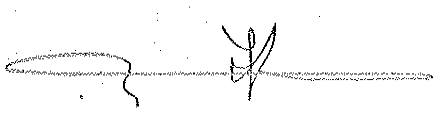   Büyükşehir Belediye Başkanı                Yoklama ve açılış,13/09/2018 tarihli tutanak özetinin okunması ve oylanması,Meclise Bilgi Verilecek Konuların SunumuProje Sunumu.GÜNDEM:========RAPORLAR:Plan ve Bütçe Komisyonu’nun, Mülkiyeti  belediyemize ait  İlimiz, İzmit İlçesi, Mehmet Ali Paşa Mahallesi, 1530 ada 1 parsel sayılı taşınmazın İzmit  İlçe  Müftülüğüne tahsis edilmesi ile ilgili raporu,Plan ve Bütçe Komisyonu’nun, Kadro İptali ile ilgili raporu,Plan ve Bütçe Komisyonu’nun, Belediyemiz 2019 Yılı Gelir Tarifesi ile ilgili raporu,Plan ve Bütçe Komisyonu’nun, Şehir Tiyatrolarında sergilenen oyunların; eser sahiplerine, uyarlayıcılarına, çevirmenlerine, bestecilerine ödenecek 2019  yılı   Telif ve Tercüme Ücretleri ile ilgili raporu,İMAR VE BAYINDIRLIK KOMİSYONU RAPORLARI:İmar ve Bayındırlık Komisyonu’nun, Başiskele ve Kartepe Belediyesi Servetiye Karşı, Servetiye Cami, Camidüzü, Kazandere, Aksığın, Tepecik, Serindere, Serinlik, Sultaniye ve Pazarçayırı Mahallelerinde Meskun Konut Alanı (Kırsal Nitelikli) sınırlarının revize edilmesi ve yapılan düzenlemenin 1/25000 ölçekli nazım imar planına işlenmesine yönelik hazırlanan ve Belediyemiz Meclisinin 15.03.2018 tarih ve 145 sayılı kararı ile onaylanan Nazım İmar Planı değişikliğine askı süresi içerisinde yapılan itirazların değerlendirilmesi ile ilgili raporu, İmar ve Bayındırlık Komisyonu’nun, Başiskele Belediyesi, Şehit Ekrem ve Damlar Mahalleleri, G23.c.09.a nazım, G23.c.09.a.2.d - 3.a uygulama imar planı paftaları, 300 ada 1 nolu parsel ile 598 ve 599 nolu parsellere ilişkin hazırlanan nazım imar planı değişikliği ile ilgili raporu,İmar ve Bayındırlık Komisyonu’nun, Başiskele Belediyesi, Damlar Mahallesi, G23.c.04.d nazım, G23.c.04.d.3.c uygulama imar planı paftası, 649 ada 1 nolu parselde hazırlanan 1/5000 ölçekli nazım ve 1/1000 ölçekli uygulama imar planı değişikliği ile ilgili raporu,İmar ve Bayındırlık Komisyonu’nun, Başiskele Belediyesi, uygulama imar planı plan hükümlerine yapılan ilave plan hükmü ile ilgili raporu, İmar ve Bayındırlık Komisyonu’nun, Başiskele Belediyesi, Altınkent Mahallesi, G23.c.09.b nazım, G23.c.09.b.2.c-2.a-2.b-2.d-1.c uygulama imar planı paftası, 403 ada 1 ve 3275 nolu parsel ile 555 ada 1 nolu parselin doğusundaki tescil harici alana ilişkin hazırlanan uygulama imar planı değişikliği ile ilgili raporu,İmar ve Bayındırlık Komisyonu’nun, Çayırova Belediyesi, Yeni, Özgürlük, Akse Mahalleleri, G22b.18.b, G22b.18.a ve G22b.18.d nazım imar planı paftaları, 1424 ada 35 nolu parsel, 5395 ada 1-2-3-4-5 nolu parseller, 5391 ada 8-9 nolu parseller, 5411 ada 8-9 nolu parsellerde hazırlanan nazım imar planı değişikliği ile ilgili raporu,İmar ve Bayındırlık Komisyonu’nun, Çayırova Belediyesi, Yenimahalle ve Akse Mahalleleri, G22.b.18.b.2.c-2.d, G22.b.18.d.2.b-2.d uygulama imar planı paftaları, 2066, 5411, 5549, 5497 ve 5498 adalarda hazırlanan ve Belediyemiz Meclisi'nin 15.02.2018 tarih ve 84 sayılı kararı ile onaylanan uygulama imar planına yasal askı süresi içerisinde yapılan itirazların değerlendirilmesi ile ilgili raporu, İmar ve Bayındırlık Komisyonu’nun, Darıca Belediyesi, Piri Reis Mahallesi, G22b.23a nazım ve G22b.23a.3c uygulama imar planı paftasında kalan 2509 nolu parselde hazırlanan 1/25.000 ve 1/5.000 ölçekli nazım imar planı değişikliği ile ilgili raporu,İmar ve Bayındırlık Komisyonu’nun, Derince Belediyesi, İbnisina Mahallesi, G23.b.22.d nazım, G23.b.22.d.2.d uygulama imar planı paftası, 1574 ada 6 nolu parselde hazırlanan 1/5000 ölçekli nazım ve 1/1000 ölçekli uygulama imar planı değişikliği ile ilgili raporu, İmar ve Bayındırlık Komisyonu’nun, Dilovası Belediyesi, Demirciler Mahallesini kapsayan alanda hazırlanan ve Belediyemiz Meclisi'nin 12.04.2018 tarih ve 214 sayılı kararı ile onaylanan nazım imar planı değişikliğine yasal askı süresi içerisinde yapılan itirazların değerlendirilmesi ile ilgili raporu,İmar ve Bayındırlık Komisyonu’nun, Gebze Belediyesi, Köşklüçeşme Mahallesi, G22.b.24.a nazım, G22.b.24.a.1.b uygulama imar planı paftası, 2784 ada 8 nolu parsele ilişkin hazırlanan uygulama imar planı değişikliği ile ilgili raporu,İmar ve Bayındırlık Komisyonu’nun, Gebze Belediyesi, İnönü Mahallesi, G22.b.19.c nazım, G22.b.19.c1.b-1.c uygulama imar planı paftası, 43 ada 162 nolu parsel ve yakın çevresine ilişkin hazırlanan uygulama imar planı değişikliği ile ilgili raporu,İmar ve Bayındırlık Komisyonu’nun, Gölcük Belediyesi, Donanma Mahallesi, G.23.c.02.d nazım, G23.c.02.d.4.b uygulama imar planı paftası, 1325 nolu parselde hazırlanan 1/5000 ölçekli nazım ve 1/1000 ölçekli uygulama imar planı değişikliği ile ilgili raporu,İmar ve Bayındırlık Komisyonu’nun, İzmit Belediyesi, Turgut Mahallesi, G23.b.24.d.2.a uygulama imar planı paftası, 308 ada 25 nolu parsele ilişkin hazırlanan ve Belediyemiz Meclisi'nin 15.03.2018 tarih 172 sayılı kararı ile onaylanan 1/5000 ölçekli nazım ve 1/1000 ölçekli uygulama imar planı değişikliğine yasal askı süresi içerisinde yapılan itirazların değerlendirilmesi ile ilgili raporu,İmar ve Bayındırlık Komisyonu’nun, İzmit Belediyesi, Yenidoğan ve Fatih Mahallesi sınırları içerisinde III. derece arkeolojik sit alanında hazırlanan ve Belediyemiz Meclisinin 17.05.2018 tarih ve 311 sayılı kararı ile onaylanan nazım ve uygulama imar planı değişikliğine yapılan itirazların değerlendirilmesi ile ilgili raporu,İmar ve Bayındırlık Komisyonu’nun, İzmit Belediyesi, Körfez ve Kadıköy Mahalleleri, G23b.24c nazım imar planı paftaları,  1045 ada 122 nolu parsel, 2547 ada 3 ve 4 nolu parseller, 786 ada 113 nolu parselde hazırlanan nazım imar planı değişikliği ile ilgili raporu, İmar ve Bayındırlık Komisyonu’nun, İzmit Belediyesi, İzmit Fatih Mahallesi, G23.b.24.d nazım, G23.b.24.d.1.b uygulama imar planı paftası, 4370 ada 15 nolu parsele ilişkin hazırlanan 1/5000 ölçekli nazım ve 1/1000 ölçekli uygulama imar planı değişikliği ile ilgili raporu,İmar ve Bayındırlık Komisyonu’nun, İzmit Belediyesi, Körfez ve Sanayi Mahalleleri, G23.b.24.c.3.b, G23.b.25.d.3.a- 4.a- 4.b uygulama imar planı paftalarında kalan İmar Yolu'na ilişkin hazırlanan uygulama imar planı değişikliği ile ilgili raporu,İmar ve Bayındırlık Komisyonu’nun, Kartepe Belediyesi, Çepni Mahallesi, G24d1 ve G24d01c, G24d02d Nazım İmar Planı paftaları, dahilinde 188, 189, 243, 254, 2759 nolu parsellerdeki sosyal altyapı alanlarına ilişkin hazırlanan 1/25000 ve 1/5000 ölçekli nazım imar planı değişikliği ile ilgili raporu,İmar ve Bayındırlık Komisyonu’nun, Kartepe Belediyesi, Maşukiye Mahallesi, 3108 nolu parsel ve yakın çevresinde hazırlanan 1/25000 ve 1/5000 ölçekli nazım imar planı değişikliği ile ilgili raporu,İmar ve Bayındırlık Komisyonu’nun, Kartepe, Başiskele ve Gölcük İlçesi sınırları dahilinde yer alan Yuvacık Barajı Havzası sınırlarının revize edilmesi ve 13.06.2018 tarih ve 340 sayılı Olur ile Bakanlık Makamı tarafından onaylanan Yuvacık Baraj Gölü Havzası Özel Hükümlerinin plan notlarına işlenmesi ile ilgili 1/50.000 ölçekli çevre düzeni ve 1/25.000 ölçekli nazım imar planı değişikliği ile ilgili raporu,İmar ve Bayındırlık Komisyonu’nun, Kartepe Belediyesi, Avluburun Mahallesi,  G24.a.25.d-24.a-24.b nazım, G24.a.25.d.01.a- 24.a.4.d-24.b.3.c uygulama imar planı paftaları, 1351 ve 600 nolu parseller ile tescil harici alanda hazırlanan uygulama imar planı değişikliği ile ilgili raporu,İmar ve Bayındırlık Komisyonu’nun, Körfez Belediyesi, Dereköy Bölgesinde muhtelif alanlarda hazırlanan uygulama imar planı revizyonu ile ilgili raporu,İmar ve Bayındırlık Komisyonu’nun, Körfez Belediyesi, Atalar Mahallesi, G23a.25.a nazım, G23a.25.a.3.c uygulama imar planı paftası, 994 ada 4 nolu parsele ilişkin hazırlanan uygulama imar planı değişikliği ile ilgili raporu,SÜRE UZATIMI :İsimlendirme Komisyonu’nun, Kandıra ilçesindeki mahallelerde (köylerde) bulunan mükerrer sokak isimlerinin değiştirilmesi ile ilgili yazısı,İmar ve Bayındırlık Komisyonu’nun, Darıca Belediyesi, Belediyemiz Meclisi'nin 15.02.2018 tarih ve 86 sayılı kararı ile onaylanarak askıya çıkarılan "Darıca Planlama Bölgesi 1/5000 ölçekli nazım imar planına yasal askı süresi içerisinde yapılan itirazların değerlendirilmesi ile ilgili yazısı,İmar ve Bayındırlık Komisyonunun, Derince Belediyesi, İbnisina Mahallesi, 1/25000 ölçekli G23.b4, 1/5000 ölçekli G23.b.22.d nazım ve 1/1000 ölçekli G23.b.22.d.3.a-4.b uygulama imar plan paftaları, 483900-484400 yatay ve 4513500-4514200 dikey koordinatları arasında, Kuzey Hafif Raylı Sistem Hattı kapsamında yapılması planlanan metro istasyonu ve yakın çevresinde hazırlanan 1/25000 ve 1/5000 ölçekli nazım imar planı ile 1/1000 ölçekli uygulama imar planı değişikliği teklifi ile ilgili yazısı,İmar ve Bayındırlık Komisyonu’nun, Dilovası Belediyesi, Tavşancıl Mahallesi, G23.a4 ve G23.a.22.a, 22.b nazım imar planı paftaları, Dİ11-D12 gelişme konut alanında hazırlanan 1/50000 ölçekli Çevre Düzeni Planı, 1/25000 ve 1/5000 ölçekli Nazım imar planı değişikliği ile ilgili yazısı,İmar ve Bayındırlık Komisyonu’nun, Gölcük Belediyesi, Ulaşlı Yalı ve Ulaşlı Yavuz Sultan Selim Mahalleleri, G23.d çevre düzeni planı G23.d2, G23.d.04.c-G23.d.09.b nazım imar planı paftaları dahilinde, 1/50000 ölçekli çevre düzeni, 1/25000 ve 1/5000 ölçekli nazım imar planı değişikliği ile ilgili yazısı,İmar ve Bayındırlık Komisyonu’nun, İzmit Belediyesi sınırları içerisinde yer alan "Sekapark-Plajyolu Tramvay Hattı" projesinin planlara aktarılmasına yönelik hazırlanan, Belediyemiz Meclisi'nin 14.12.2017 tarih ve 739 sayılı kararları ile onaylanan 1/5000 ölçekli nazım ve 1/1000 ölçekli uygulama imar planı değişikliğine yasal askı süresi içinde yapılan itirazların değerlendirilmesi ile ilgili yazısı,İmar ve Bayındırlık Komisyonu’nun, Kandıra Belediyesi, Çarşı Mahallesi,  F24d.|9d nazım, F24d.l9d.ld uygulama imar planı paftası, 120 ada 10 nolu parsel ve civarında hazırlanan, Belediyemiz Meclisi'nin 12.04.2018 tarih ve 238 sayılı kararı ile kabul edilen nazım ve uygulama imar planına yasal askı süresi içerisinde yapılan itirazların değerlendirilmesi ile ilgili yazısı,İmar ve Bayındırlık Komisyonu’nun, Karamürsel Belediyesi, Dereköy Mahallesi, G23.d.07.a nazım, G23.d.07.a.4.b uygulama imar plan paftası,  123 ada 2, 3, 4, 5, 6, 7, 8, 9 ve 16 nolu parseller ile 130 ada 1, 2, 3, 47, 48, 49, 50, 51, 52, 53, 54, 55, 56, 57 ve 58 nolu parsellerde hazırlanan 1/5000 ölçekli nazım ve 1/1000 ölçekli uygulama imar planı değişikliği ile ilgili yazısı,TEKLİFLER:İmar ve Şehircilik Dairesi Başkanlığı'nın, Başiskele Belediyesi, Şehit Ekrem Mahallesi, G23.c.09.a nazım imar planı paftası, 867 nolu parsele ilişkin hazırlanan nazım imar planı değişikliği ile ilgili teklifi,İmar ve Şehircilik Dairesi Başkanlığı'nın, Başiskele Belediyesi, Kılıçaslan, Havuzlubahçe ve Yeniköy Mahalleleri sınırları dahilinde zemin etütlerinin planlara işlenmesine yönelik hazırlanan nazım imar planı değişikliği ile ilgili teklifi,İmar ve Şehircilik Dairesi Başkanlığının, Başiskele Belediyesi, Paşadağ Mahallesi,  1/50000 ölçekli G23.c Çevre Düzeni Planı, 1/25000 ölçekli G23.c2 ve 1/5000 ölçekli G23.c.05.c nazım imar plan paftaları, 1659, 1660 ve 6191 nolu parsellerde hazırlanan 1/50000 ölçekli Çevre Düzeni Planı, 1/25000 ve 1/5000 ölçekli nazım imar planı değişikliği ile ilgili teklifi,İmar ve Şehircilik Dairesi Başkanlığı'nın, Darıca Belediyesi sınırları dahilinde, 06.01.1992 ve 24.06.1994 tarihlerinde onaylanan 1/1000 ölçekli dolgu amaçlı uygulama imar planında bir kısım alanın "Barınak ve Fuar, Piknik ve Eğlence" amaçlı olarak düzenlenmesine ilişkin hazırlanan 1/5000 ölçekli nazım ve 1/1000 ölçekli uygulama imar planı değişikliği ile ilgili teklifi, İmar ve Şehircilik Dairesi Başkanlığı'nın, Darıca Belediyesi, Cami Mahallesi sınırları dâhilinde, G22.b.23.c nazım imar planı paftası, 1850 ada 1, 2, 3, 4 ve 7 nolu parsellere ilişkin hazırlanan nazım imar planı değişikliği ile ilgili teklifi,İmar ve Şehircilik Dairesi Başkanlığının, Darıca Belediyesi, Bağlarbaşı Mahallesi, G.22.b.24.d nazım, G.22.b.24.d.4.a uygulama imar plan paftası, 449390-449650 yatay, 4513930-4514130 düşey koordinatları arasında yaklaşık 30.500 m² büyüklüğündeki, 3. Derece Arkeolojik Sit Alanında hazırlanan Koruma Amaçlı 1/5000 ölçekli nazım ve 1/1000 ölçekli uygulama imar planı ile ilgili teklifi,İmar ve Şehircilik Dairesi Başkanlığı'nın, Derince Belediyesi, Sırrıpaşa ve Çınarlı Mahalleleri, G23.b.22.c-22.d nazım, G23.b.22.c.3.b ve G23.b.22.d.3.b uygulama imar planı paftaları, 4479 ada 5, 6 ve 7 nolu parseller ile 2306 ada 9, 10 ve 11 nolu parsellerde hazırlanan uygulama imar planı değişikliği ile ilgili teklifi,İmar ve Şehircilik Dairesi Başkanlığı'nın, Derince Belediyesi, Çenedağ Mahallesi, 4968 ada 1 nolu parselde Kocaeli Su Kanalizasyon İdaresi tarafından iletilen mevcut içme suyu hattının deplase projesinin planlara işlenmesine ilişkin hazırlanan 1/5000 ölçekli nazım ve 1/1000 ölçekli uygulama imar planı değişikliği ile ilgili teklifi, İmar ve Şehircilik Dairesi Başkanlığı'nın, Dilovası Belediyesi, Tepecik Mahallesi, Dİ-5 Gelişme Bölgesi sınırları dahilinde hazırlanan uygulama imar planı değişikliği ile ilgili teklifi,İmar ve Şehircilik Dairesi Başkanlığı'nın, Gebze Belediyesi, Ulus Mahallesi, G22.b.18.c nazım imar planı paftası, 4665 ada 5 nolu parselde hazırlanan nazım imar planı değişikliği ile ilgili teklifi,İmar ve Şehircilik Dairesi Başkanlığı'nın, Gebze Belediyesi,  Ulus Mahallesi, G22.b.18.c nazım, G22.b.18.c.3.a uygulama imar planı paftası, 4757 ada 11 nolu parselde hazırlanan uygulama imar planı değişikliği ile ilgili teklifi,İmar ve Şehircilik Dairesi Başkanlığı'nın, Gebze Belediyesi, Kargalı Mahallesi, G23.a.09.a.03.a uygulama imar planı paftası 178 ada 3 nolu parsele ilişkin hazırlanan uygulama imar planı değişikliği ile ilgili teklifi,İmar ve Şehircilik Dairesi Başkanlığı'nın, Gebze Belediyesi, Hacı Halil Mahallesi, G22.b.24.b nazım ve G22.b.24.b.01.b uygulama imar planı paftaları 667 ada 1 nolu, 666 ada 6 nolu ve 61 ada 32 nolu parsellere ilişkin hazırlanan 1/5000 ölçekli nazım ve 1/1000 ölçekli uygulama imar planı değişikliği ile ilgili teklifi,İmar ve Şehircilik Dairesi Başkanlığının, Gebze Belediyesi, Cumhuriyet Mahallesi, G22.b.17.c nazım, G22.b.17.c.2.b-2.c-2.d uygulama imar plan paftaları, 4 ada 40 nolu parselde hazırlanan 1/5000 ölçekli nazım ve 1/1000 ölçekli uygulama imar planı değişikliği ile ilgili teklifi,İmar ve Şehircilik Dairesi Başkanlığı'nın, Gölcük Belediyesi, Hisareyn Mahallesi, G23.c çevre düzeni planı, G23.c.1 ve G23.c.08.a nazım imar planı paftası, 460 nolu parselde hazırlanan 1/50000 ölçekli çevre düzeni planı, 1/25000 ve 1/5000 ölçekli nazım imar planı değişikliği ile ilgili teklifi,İmar ve Şehircilik Dairesi Başkanlığı'nın, İzmit Belediyesi, Yenidoğan Mahallesi, G23b.24.d nazım, G23b.24d.1.a-1.d. uygulama imar planı paftaları, 2174 ada 20, 21, 22, 23 ve 24 nolu parseller hariç olmak üzere adanın kalan kısmı ve 2175 nolu adanın tamamında hazırlanan koruma amaçlı 1/5000 ölçekli nazım ve 1/1000 ölçekli uygulama imar planı değişikliği ile ilgili teklifi, İmar ve Şehircilik Dairesi Başkanlığı'nın, İzmit Belediyesi, Durhasan Mahallesi, Belediyemiz Meclisi'nin 14.09.2017 tarih ve 526 sayılı kararı ile G24A4 ile G24A16D, G24A16C, G24A21A ve G24A21B nazım imar planı paftası sınırları içerisinde kalan bölgede onaylanan nazım imar planı değişikliğine uygun olarak hazırlanan uygulama imar planı değişikliği ile ilgili teklifi, İmar ve Şehircilik Dairesi Başkanlığı'nın, İzmit Belediyesi, Serdar Mahallesi, G23.b.23.c nazım imar planı paftası,  125 ada 8 nolu parsel, 3916 ada 3 nolu parsel ile 3933 nolu adanın batısında yer alan tescil harici alanda hazırlanan nazım imar planı değişikliği ile ilgili teklifi, İmar ve Şehircilik Dairesi Başkanlığı'nın, İzmit Belediyesi, Kabaoğlu, Malta ve Orhan Mahalleleri, G23.b.24.b nazım imar planı paftası, 1234, 1233, 1340, 1337, 1334, 1358, 1759, 1714, 1713, 1711 nolu parseller ile 106 ada 1 nolu parsel ve 433 nolu parsellerde koruma alan sınırının işlenmesine ilişkin hazırlanan nazım imar planı değişikliği ile ilgili teklifi,İmar ve Şehircilik Dairesi Başkanlığı'nın, İzmit Belediyesi,  Yahya Kaptan Mahallesi, G23.b.25.c nazım, G23.b.25.c.1.c uygulama imar planı paftası, 4963 ada 5 nolu parselin batısında yer alan tescil harici alana yönelik hazırlanan 1/5000 ölçekli nazım ve 1/1000 ölçekli uygulama imar planı değişikliği ile ilgili teklifi, İmar ve Şehircilik Dairesi Başkanlığı'nın, İzmit Belediyesi, Hatipköy Mahallesi, Belediyemiz Meclisinin 12.07.2018 tarih ve 396 sayılı kararı ile onaylanan nazım imar planı değişikliğine yasal askı süresi içinde yapılan itirazın değerlendirilmesi ile ilgili teklifi,İmar ve Şehircilik Dairesi Başkanlığı'nın, Kandıra Belediyesi, Çalköy Mahallesi, F24d.12.b nazım imar planı paftası, 126 ada 36 nolu parsel, 138 ada 5 ve 6 nolu parsellere ilişkin hazırlanan nazım imar planı değişikliği ile ilgili teklifi,İmar ve Şehircilik Dairesi Başkanlığı'nın, Kandıra Belediyesi, Cebeci Mahallesi sınırları kapsamında hazırlanarak Belediyemiz Meclisinin 12.04.2018 tarih ve 236 sayılı kararı ile onaylanan Uygulama İmar Planına yasal askı süresi içerisinde yapılan itirazların değerlendirilmesi ile ilgili teklifi, İmar ve Şehircilik Dairesi Başkanlığı'nın, Kandıra Belediyesi, Kandıra ilçesi sınırları kapsamında Kocaeli-Sakarya Kültür ve Turizm Koruma ve Gelişme Bölgesi Kocaeli Kesimi 1/25000 ölçekli Çevre Düzeni Planı Değişikliği sınırı ile meri 1/50000 ölçekli çevre düzeni ve 1/25000 ölçekli nazım imar planı sınırları arasında tespit edilen çakışma ve uyumsuzlukların giderilmesi ile ilgili hazırlanan 1/50000 ölçekli çevre düzeni ve 1/25000 ölçekli nazım imar planı ile ilgili teklifi,İmar ve Şehircilik Dairesi Başkanlığı'nın, Kandıra Belediyesi, Akdurak Mahallesi, F24.d.19.d. Nazım, F24.d.19.d.1.a uygulama imar planı paftası, 121 ada 1 nolu parsel, 135 ada 1, 4, 5, 6 nolu parseller, 294 ada 13, 14, 15, 16, 17, 18, 19, 20, 21 nolu parseller ve yakın çevresine ilişkin hazırlanan 1/5000 ölçekli nazım ve 1/1000 ölçekli uygulama imar planı değişikliği ile ilgili teklifi, İmar ve Şehircilik Dairesi Başkanlığı'nın, Kandıra Belediyesi, Kıncıllı Mahallesi, G24.d.09.c nazım, G24.d.09.c.3a - 3b uygulama imar planı paftaları dahilinde, koruma amaçlı 1/5000 ölçekli nazım ve 1/1000 ölçekli uygulama imar planı değişikliği ile ilgili teklifi,İmar ve Şehircilik Dairesi Başkanlığı'nın, Kartepe Belediyesi, Fatih Sultan Mehmet Mahallesi, G24.d.01.a nazım, G24.d.01.a.2.a-2.b-2.c-2.d uygulama imar planı paftaları, 760 ada 2 nolu ve 212 ada 1 nolu parsellere ilişkin hazırlanan 1/5000 ölçekli nazım ve 1/1000 ölçekli uygulama imar planı değişikliği ile ilgili teklifi,İmar ve Şehircilik Dairesi Başkanlığı'nın, Kartepe Belediyesi, Maşukiye Mahallesi, G24.d.03.c.3.c-G24.d.04.d.4.d uygulama imar planı paftaları sınırları içerisinde kalan 714 nolu parselde hazırlanan uygulama imar planı değişikliği ile ilgili teklifi,İmar ve Şehircilik Dairesi Başkanlığı'nın, Kartepe Belediyesi, İstasyon ve Dumlupınar Mahalleleri, G24a.21d.3d-4c, G24d.01a.1b-2a uygulama imar planı paftaları sınırları içerisinde kalan alanda hazırlanan uygulama imar planı değişikliği ile ilgili teklifi,İmar ve Şehircilik Dairesi Başkanlığı'nın, Kartepe Belediyesi, Maşukiye Mahallesi, G24.d2 ve G24.d.03.c nazım imar planı paftası, 3107 nolu parsel ve çevresinde hazırlanan 1/25000 ve 1/5000 ölçekli nazım imar planı değişikliği ile ilgili teklifi,İmar ve Şehircilik Dairesi Başkanlığı'nın, Körfez Belediyesi, Atalar Mahallesi, G23.a.25.c.1.b uygulama imar planı paftaları sınırları içerisinde kalan, 174 ada 1, 2, 3, 13, 15, 17 nolu parsellerde hazırlanan uygulama imar planı değişikliği ile ilgili teklifi,İmar ve Şehircilik Dairesi Başkanlığı'nın, Körfez Belediyesi, Atalar Mahallesi, G23.a.25.a ve G23.a.25.d nazım, G23.a.25.a.3.d ve G23.a.25.d.2.a uygulama imar planı paftaları 1750 ada 33, 36 ve 1752 ada 15 nolu parsellerin bir kısmı ile 1750 ada 33 nolu parselin kuzeyinde kalan tescil harici alana ilişkin hazırlanan uygulama imar planı değişikliği ile ilgili teklifi,İmar ve Şehircilik Dairesi Başkanlığı'nın, Kocaeli ili sınırları içerisinde yer alan muhtelif köylerin Meskun Konut Alan (Kırsal Nitelikli) Sınırlarının revize edilmesi ile ilgili hazırlanan 1/25000 ölçekli nazım imar planı değişikliği ile ilgili teklifi,İmar ve Şehircilik Dairesi Başkanlığı'nın, Orman Kanununun 16. Maddesinin Uygulama Yönetmeliğine istinaden Belediyemize Rehabiliteye hazırlık maksatlı dolgu işlemi için Bakanlık tarafından kesin izin verilen Gebze İlçesi, Kirazpınar Mahallesi sınırlarında bulunan 84.234,58 m2 lik ormanlık alanın işletim hakkının Kent Konut’a devredilmesi ile ilgili teklifi,Emlak ve İstimlak Dairesi Başkanlığı'nın, Mülkiyeti/Tasarrufu Belediyemize ait, Tabakhane Mahallesi, Amiral Cd. No:4 Karamürsel/KOCAELİ adresinde bulunan Çay Bahçesi ve Sosyal Tesis işyerinin Seka Park Turizm İşletmecilik ve Yatırım A.Ş. ye olan kira sözleşmesinin fesih edilerek kalan süre için aynı kira bedeli üzerinden Antikkapı A.Ş.'ye kiralanması  ile ilgili teklifi,Emlak ve İstimlak Dairesi Başkanlığı'nın, Tasarrufu Belediyemize ait, Kandıra İlçesi, Kefken Mahallesi, Mert Sokak No:29 adresinde bulunan büfe işyerinin, 2886 sayılı Devlet İhale Kanunu hükümleri ile 5 yıl süre ile kiraya verilmesi ile ilgili teklifi,Emlak ve İstimlak Dairesi Başkanlığı'nın, Kandıra İlçesi, Kefken Mahallesi, Şen Sokak No:35 adresinde bulunan Kafeterya - Restaurant ile Kandıra İlçesi, Cebeci Mah. Cebeci Sahilinde  bulunan Kafeterya - Çay Bahçesi işyerlerinin, 2886 sayılı Devlet İhale Kanunu hükümleri ile 5 yıl süre ile kiraya verilmesi ile ilgili teklifi,Emlak ve İstimlak Dairesi Başkanlığı'nın, mülkiyeti Belediyemize ait İlimiz, Gölcük İlçesi, Değirmendere Mahallesi, 5446 parsel sayılı, taşınmazın "Katlı Otopark ve Pazar Yeri" yapılmak üzere; Gölcük Belediye Başkanlığı adına tahsis edilmesi, ile ilgili teklifi,Emlak ve İstimlak Dairesi Başkanlığı'nın, İlimiz Başiskele İlçesi, Yuvacık Mahallesi, 304 ada 1 parsel sayılı taşınmaz üzerinde bulunan kalıcı iş merkezi içinde 1. kat 26 ve 30 no.lu işyerleri ile 2.kat 39, 40, 42 ve 47 no.lu işyerleri olmak üzere toplam 6 adet kalıcı işyerinin Spor Genel Müdürlüğü adına olan tahsisin iptal edilmesiile ilgili teklifi,Toplu Taşıma Dairesi Başkanlığı'nın, İlimiz, Körfez İlçe Sınırları içinde bulunan Cahit Zarifoğlu, Ağadere, Tuğrul ve Mehmet Akif Ersoy Caddelerinde parkomat  uygulamasının Belde A.Ş. ye tahsisi ile ilgili teklifi,İnsan Kaynakları ve Eğitim Dairesi Başkanlığı'nın, Belediyemiz Muhtarlık İşleri Dairesi Başkanlığına bağlı bulunan Kırsal ve Tarımsal Hizmetler Şube Müdürlüğünün kaldırılarak, Kırsal Hizmetler Şube Müdürlüğü ve  Tarımsal Hizmetler Şube Müdürlüğü adında yeni müdürlüklerin kurulması ile yapılan son değişikliklerle düzenlenen Belediyemiz Teşkilat Şeması ile ilgili teklifi,Çevre Koruma ve Kontrol Dairesi Başkanlığı’nın,  Belediyemizin Küresel Belediye Başkanları İklim ve Enerji Sözleşmesi’ni (Global Covenant of Mayors for Climate & Energy) imzalamasına yönelik kararın alınması ile ilgili teklifi,Ulaşım Dairesi Başkanlığı’nın, 41 NC 281 Plakalı 2005 Model DESOTO  AS250 WD 4x4  Marka Çift Kabinli Kamyonet' in bedelsiz olarak Rize İli Çayeli İlçesine bağlı Madenli Belediye Başkanlığına bedelsiz devir edilmesi ile ilgili teklifi,Kültür ve Sosyal İşler Dairesi Başkanlığı’nın, Görev ve Çalışma Yönetmeliği ile ilgili teklifi,Sağlık ve Sosyal Hizmetler Dairesi Başkanlığı’nın, yetimlerin toplumla entegre, ruh ve beden sağlığı bütünlüğü içerisinde gelişimlerine katkıda bulunmak amacı ile İHH Kocaeli İnsani Yardım Derneği  ile işbirliği protokolü imzalanması  ile ilgili teklifi,Sağlık ve Sosyal Hizmetler Dairesi Başkanlığı’nın, Kandıra ilçesi Akdurak mahallesi mevkiinde gerçekleştirilecek olan "Yerel Kalkınma Projesi" kapsamında kurumsal işbirliği protokolü ile ilgili teklifi,Gençlik ve Spor Hizmetleri Dairesi Başkanlığı’nın, Belediyemiz ile Kocaeli Öncü Gençlik ve Spor Kulübü Derneği arasında, İzmit İlçesi, Mehmet Ali Paşa Mahallesi, Doğu Kışla Gençlik Parkı 184 ve 185 parsellerin güneyinde bulunan spor tesisinin, Eğitim ve Spor Merkezi olarak kullanılmasına ve Sağlıklı Anneler Mutlu Aileler Spor Kulübü Derneği ile ilimiz genelinde gençlik, kadın, spor, sağlık, sosyal ve kültürel alanlarda ortak hizmet projeleri gerçekleştirilmesi ile ilgili teklifi,İnsan Kaynakları ve Eğitim Dairesi Başkanlığı’nın, Kadro İptal ve İhdası ile ilgili teklifi,Fen İşleri Dairesi Başkanlığı’nın, Kartepe İlçesi, Fatih Sultan Mehmet Mahallesi 760 ada 2 parsel üzerinde “ Fatih Sultan Mehmet Mahallesi  Çok Fonksiyonlu Bina Yapımı “ projesine Belediyemizin maddi katkıda bulunması hususunun ortak proje kapsamında değerlendirilmesi ile ilgili teklifi,Fen İşleri Dairesi Başkanlığı’nın, Kartepe İlçesi, Çepni Mahallesi Suadiye 137 ada 1 nolu parsel üzerinde “ Çepni Mahallesi  Çok Fonksiyonlu Bina Yapımı “ projesine Belediyemizin maddi katkıda bulunması hususunun ortak proje kapsamında değerlendirilmesi ile ilgili teklifi,Zabıta Dairesi Başkanlığı’nın, Doğu Kışla Otopark ve Pazar Alanının, pazar kurulan Perşembe ve Cumartesi günleri dışında kalan haftanın diğer günlerinde, güvenlik, temizlik, bakım, elektrik, su ve işletme giderlerinin Kocaeli Seyyar Esnafı ve Pazarcılar Esnafı Odası tarafından sağlanmasına karşılık Otopark ve Pazar Alanı içerisinde yer alan Sosyal Tesis Binasının Kocaeli Seyyar Esnafı ve Pazarcılar Esnafı Odası kullanımına verilmesi ile ilgili teklifi,